ООО «МАШСТРОЙХОЛДИНГ»ВОРОНЕЖЮр. адрес: 394051, РФ, г. Воронеж, ул. Ю. Янониса, 5-93.                                                            Банковские реквизиты: ИНН 3665122710, КПП 366501001, р/с 40702810613000012419 в ЦЕНТРАЛЬНО-ЧРНОЗЕМНЫЙ БАНК ПАО СБЕРБАНК, к/с 30101810600000000681, БИК 042007681.                                                                                                                              Тел. 8-915-546-01-85, 8-952-956-58-47, (473) 278-62-41 (факс)E-mail: mashstroy23@mail.ru                 http: машстрой-холдинг.рфПрайс-лист модульных шахтных зерносушилок непрерывного действия VENTUM (если товар отсутствует в списке - звоните!)  на 15.01.20  г.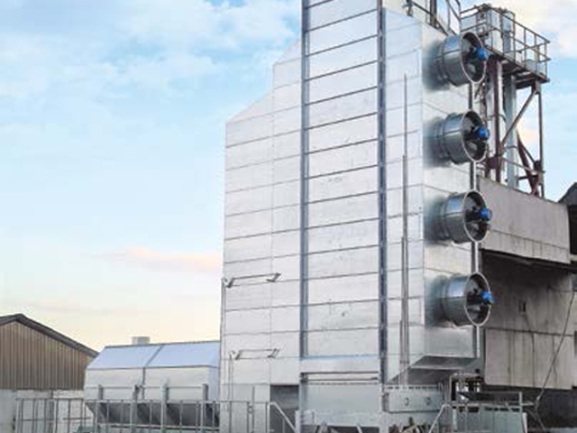 Модульные шахтные зерносушилки непрерывного действия VENTUM  предназначены для сушки пшеницы, ячменя, кукурузы, подсолнечника, рапса и др. зерновых культур. Производительность предполагает зрелое, чистое зерно, без ограничений для потока воздуха и в стабильном режиме зерносушилки. Показатели рассчитаны по весу влажного зерна на входе в сушилку. При относительной влажности воздуха 70 %, и температуре окружающей среды 15 градусов Цельсия.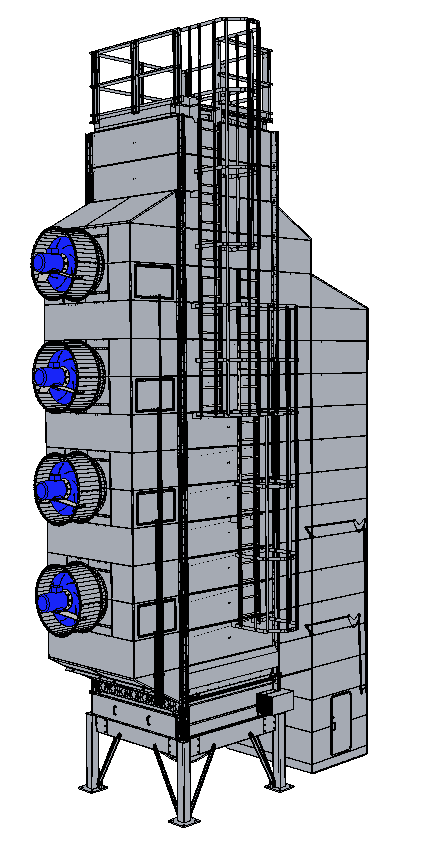 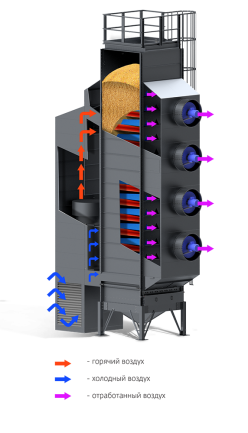 Основные технические характеристики и ценыВнимание!!!Если товар отсутствует в списке – звоните!В данном Прайс-листе представлены лишь некоторые позиции зерносушильного оборудования. Предлагаем также большой ассортимент комплектующих и запасных частей к зерносушилкам VENTUM – горелки газовые и дизельные, секции, мотор-редуктора, полотна решетные (сита), валы, шкивы, звездочки и т.д.Оптовым покупателям – СКИДКИ!!!МОДЕЛЬV-10V-15V-20V-25V-30V-40V-50V-60V-70Диапазон снижения влажности культурыПроизводительность зерносушилки т/чПроизводительность зерносушилки т/чПроизводительность зерносушилки т/чПроизводительность зерносушилки т/чПроизводительность зерносушилки т/чПроизводительность зерносушилки т/чПроизводительность зерносушилки т/чПроизводительность зерносушилки т/чПроизводительность зерносушилки т/чПшеница:                с  20 % до 15%с 19% до 14%10/1316/2020/2525/3130/4140/5052/6861/7770/89Подсолнечник:с  12% до 7%3,96,48,29,912,816,4212529Кукуруза: с 25% до 15%3,96,27,69,512,315,220,52327Рапс: с 12% до8%4,67,49,511,414,91924,32834Стоимость зерносушилки прямого нагрева + транспортеры (газовая/дизельная горелка), руб.  с НДС 2 670 0003 384 0004 253 0004 860 0005 585 0007 635 0009 310 00013 035 00015 150 000Стоимость зерносушилки косвенного нагрева + транспортеры (газовая/дизельная горелка), руб.  с НДС 2 870 0003 700 0004 600 0005 360 0006 035 0008 175 00011 510 00014 035 00017 150 000Комплект (нории, зернопровода), руб. с НДС 630 000700 000720 000740 000765 0001 065 000990 0001 065 0001 850 000